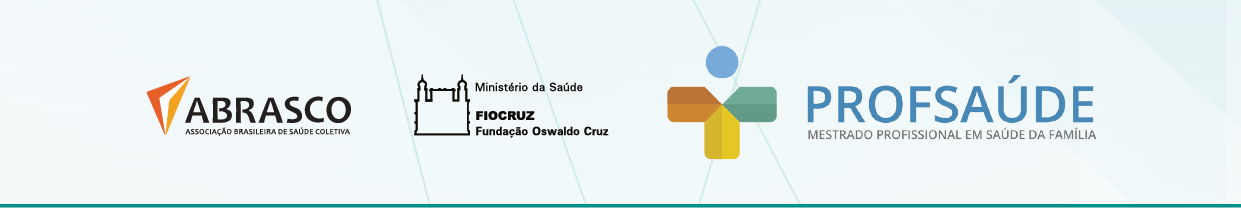 ANEXO AINDICAÇÃO DE BANCA EXAMINADORA PARA QUALIFICAÇÃO DE PROJETO DE CONCLUSÃO DO CURSO DE MESTRADODADOS PESSOAISDADOS DO PROJETODADOS DOS MEMBROS DA BANCA EXAMINADORA__________________________________________________Assinatura do Aluno__________________________________________________Assinatura do OrientadorObservações:A Banca Examinadora de qualificação de mestrado deverá ser constituída por docentes com título de doutor, sendo três membros titulares e um membro suplente.  Será presidida pelo orientador e um dos membros titulares poderá ser externo à Instituição Associada.O Docente Externo à Instituição deverá preencher ficha complementar.Este formulário, preenchido e assinado, deverá ser entregue na secretaria do Mestrado Profissional em Saúde da Família com antecedência de 20 (vinte) dias da data qualificação.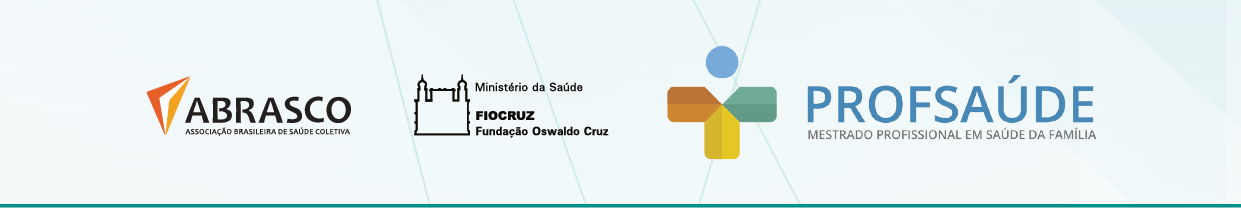 FICHA COMPLEMENTAR PARA MEMBRO EXTERNO AO PROGRAMADADOS PESSOAISDADOS DO PROJETONome do AlunoTelefone: Residencial /Comercial (   )                                           Celular  (   )Telefone: Residencial /Comercial (   )                                           Celular  (   )Matrícula                                                                                           CPFMatrícula                                                                                           CPFE-mail:E-mail:Título:Título:Título:Linha de pesquisa:Linha de pesquisa:Linha de pesquisa:Orientador: Orientador: Orientador: Local: Data:Horário:StatusNome TitulaçãoInstituição a qual está vinculadoCPFData de nascimentoOrientadorMembroMembroSuplenteNome do AlunoTelefone: Residencial /Comercial (   )                                           Celular  (   )Telefone: Residencial /Comercial (   )                                           Celular  (   )Matrícula                                                                                           CPFMatrícula                                                                                           CPFE-mail:E-mail:Título:Título:Título:Linha de pesquisa:Linha de pesquisa:Linha de pesquisa:Orientador: Orientador: Orientador: Local: Data:Horário:NomeInstituição da titulaçãoAno da TitulaçãoEndereço Currículo LattesRGRGCPFCPF